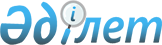 Әкімдіктің 2019 жылғы 16 мамырдағы № 119 "Қазақтелеком" акционерлік қоғамына қауымдық сервитут белгілеу туралы" қаулысына өзгерістер енгізу туралыҚостанай облысы Бейімбет Майлин ауданы әкімдігінің 2020 жылғы 14 желтоқсандағы № 304 қаулысы. Қостанай облысының Әділет департаментінде 2020 жылғы 15 желтоқсанда № 9641 болып тіркелді
      Қазақстан Республикасы Президентінің 2019 жылғы 24 маусымдағы № 29 "Қостанай облысының Таран ауданын қайта атау туралы" Жарлығына сәйкес Бейімбет Майлин ауданының әкімдігі ҚАУЛЫ ЕТЕДІ:
      1. Әкімдіктің "Қазақтелеком" акционерлік қоғамына қауымдық сервитут белгілеу туралы" 2019 жылғы 16 мамырдағы № 119 қаулысына (2019 жылғы 23 мамырда Қазақстан Республикасы нормативтік құқықтық актілерінің эталондық бақылау банкінде жарияланған, Нормативтiк құқықтық актiлердi мемлекеттiк тiркеу тiзiлiмiнде № 8456 болып тiркелген) мынадай өзгерістер енгізілсін:
      көрсетілген қаулының кіріспесінде және бүкіл мәтін бойынша "Таран ауданының", "Таран ауданы" сөз тіркестері "Бейімбет Майлин ауданының", "Бейімбет Майлин ауданы" деп ауыстырылсын.
      2. "Бейімбет Майлин ауданы әкімдігінің жер қатынастары бөлімі" мемлекеттік мекемесі Қазақстан Республикасының заңнамасында белгіленген тәртіпте:
      1) осы қаулының аумақтық әділет органында мемлекеттік тіркелуін;
      2) осы қаулыны ресми жарияланғанынан кейін Бейімбет Майлин ауданы әкімдігінің интернет-ресурсында орналастырылуын қамтамасыз етсін.
      3. Осы қаулының орындалуын бақылау аудан әкімінің жетекшілік ететін орынбасарына жүктелсін.
      4. Осы қаулы алғашқы ресми жарияланған күнінен кейін күнтізбелік он күн өткен соң қолданысқа енгізіледі.
					© 2012. Қазақстан Республикасы Әділет министрлігінің «Қазақстан Республикасының Заңнама және құқықтық ақпарат институты» ШЖҚ РМК
				
      Аудан әкімі 

К. Муржакупов
